Version: Oktober 2021HinweisWerte und Angaben, welche je nach Projektcharakter und Projektgrösse angepasst werden können, sind gelb hinterlegt.Anhänge und Vorlagen (können projektspezifisch angewendet werden)BSA-Chancen-Risiken des Projektes und der Ausschreibungsunterlagen als Grundlage der Startsitzung Ausschreibung (Vorlage)BSA Mindestanforderungen an die Ausschreibungsunterlagen von Bausubmissionen und weitere Hilfsmittel für die Erstellung der AusschreibungBSA Checkliste Angebotsevaluation technisch – betriebswirtschaftlichBSA Vorlage Protokoll Startsitzung PV Ausschreibung BauleistungenBSA Vorlage Protokoll Technische Bereinigung (Unternehmergespräch)A	AllgemeinesGeltungsbereichDieses Pflichtenheft gilt für den Projektverfasser in der Ausschreibungs- und Realisierungsphase und ist für alle Bauprojekte der Nationalstrassen anzuwenden.GegenstandDas Pflichtenheft gibt eine Übersicht über die Projektierungsarbeiten des ASTRA Fachbereichs Betriebs- und Sicherheitsanlagen (BSA) gemäss den Anforderungen in den entsprechenden Fachhandbüchern und beschreibt die Leistungen für die ProjektstufenAusschreibung inklusive Angebotsevaluation und PrüfungAusführungInbetriebnahme, AbschlussaktenDieses Pflichtenheft basiert auf der LHO SIA 108 (Ordnung für Leistungen und Honorare der Maschinen- und der Elektroingenieure sowie der Fachingenieure für Gebäudeinstallationen), der Ordnung SIA 112 (Leistungsmodell) und dem ASTRA-Fachhandbuch BSA.Jede Projektstufe baut auf der vorausgehenden auf.Die Ausschreibung und Ausführung basiert auf den Massnahmen- / Detailprojekten. Die dafür zu erbringenden Leistungen sind in den aktuellen ASTRA-Fachhandbüchern festgehalten; dieses Pflichtenheft kommt somit erst ab der Phase 41 zur Anwendung. Die Wirkungskontrolle bei den Nationalstrassen ist projektphasenübergreifend. Das Erhebungskonzept wurde zusammen mit dem Massnahmenprojekt verabschiedet und genehmigt. Die Vorerhebungen müssen in der Regel vor den Bauausführungen erfolgen.ZweckDieses Pflichtenheft zeigt auf, wann und welche Leistungen von den verschiedenen Akteuren während der Ausschreibungs- und Realisierungsphase zu erbringen sind, damit die optimale Lösung zielgerichtet erarbeitet und ausgeführt werden kann.Das Pflichtenheft beschreibt für die Projektstufen der Ausschreibung und Realisierung welche Ziele verfolgt werden und welche Leistungen zu erbringen sind. Die im Pflichtenheft beschriebenen Ziele und Leistungen sind nicht abschliessend und können durch den Auftraggeber bei Bedarf im Verlauf der Projektbearbeitung schriftlich ergänzt werden.B	Leistungen über alle ProjektstufenDer Auftragnehmer hat in jeder Projektstufe folgende allgemeine Leistungen zu erbringen und Entscheide vorzubereiten:Die getreue, sorgfältige, gewissenhafte AusführungDie Beratung des Auftraggebers als besonders sachkundige Partei (Empfehlungen abgeben und Vorschläge unterbreiten, Abmahnungen)Die Ausrichtung des gesamten Verhaltens auf die vom Bauherrn gesetzten ZieleDie Übernahme einer aktiven Rolle und das Mitdenken in Projekt und während dessen RealisierungDie Bedürfnisse des Auftraggebers laufend analysierenDie eigenen Interessen denjenigen des Auftraggebers unterordnenDie Informationspflicht gegenüber dem Auftraggeber über alle für den Auftraggeber objektiv und subjektiv wichtigen Details zu Projektstand, Bezugstermin, Kosten, Volumen, Qualität und GestaltungDie Kommunikation mit dem AuftraggeberDie Vertretung des Auftraggebers gegenüber den Unternehmern im Rahmen seines PlanervertragesDie rechtzeitige Bereitstellung aller notwendigen Entscheidungsgrundlagen mit InkenntnissetzungDas rechtzeitige Herbeiführen von notwendigen Entscheiden für die Projektierung und Realisierung durch den Bauherrn Die rechtzeitige Formulierung von Anträgen an Auftraggeber und OberbauleitungMiteinbezug der Betriebs- und Unterhaltsaspekte in der Realisierung Die Sicherstellung des Sicherheitsniveaus (Bsp. Verkehr, Selbstrettung Verkehrsteilnehmer) auf der Nationalstrasse während der RealisierungDie Organisation bzw. Überprüfung der Aufbau- und AblauforganisationDie Überwachung und Steuerung der Ziele hinsichtlich Qualität, Kosten und TermineDie Koordination der Leistungen aller Beteiligten und FachbereicheDas Zusammenstellen der Kostenabweichungen zur vorausgehenden Projektstufe mit Begründung der AbweichungDie Organisation, Überwachung und Steuerung des Rechnungswesens, des Claimmanagements, des projektbezogenen QualitätsmanagementsDie Organisation gemäss Projekthandbuch des ASTRA und deren UmsetzungDie Umsetzung des projektspezifischen Projekthandbuches inkl. der Anwendung der spezifischen VorlagenDas Erkennen der Notwendigkeit für den Beizug von SpezialistenDie Führung eines ProjektjournalsDie Zusammenstellung der Grundlagen, Varianten, Ergebnisse, Entscheide und offenen Pendenzen pro ProjektstufeDie Beschaffung der fehlenden Grundlagen bei Auftraggeber, Kantonen, Gemeinden und DrittenDas Aufzeigen der Folgen einer Bestellungsänderung des AuftraggebersAuswerten und analysieren der Grundlagen aus Erhebungen, Untersuchungen und vorgängigen ProjektstufenDas laufende Aufzeigen von Abweichungen zu den ASTRA Richtlinien und NormenDer technische und administrative DatenaustauschDie Beschaffung und Ablage der aktuellen Versionen der Dokumente auf der Projektplattform des ASTRA Die partielle rechtliche Beratung des Auftraggebers beim Abschluss von VerträgenEinhaltung der Budgetvorgaben für die eigenen Leistungen, Anmelden von Nachtragsleistungen Der Projektverfasser BSA übernimmt die fachliche und administrative Koordination mit dem Projektverfasser Bau.Grundlagen und Ziele der ProjektstufenAusschreibung (41)Grundlagen:Massnahmen- / Detailprojekt (MP / DP)Auflagen AP / DP / MP für die Ausführung Plangenehmigungsverfügung des Ausführungsprojektes durch das GS UVEKUmweltverträglichkeitsbericht und UmweltverträglichkeitsnotizGenehmigter Terminplan ASTRA Genehmigter Vorschlag Losbildung Realisierung ASTRA (Projektstrukturplan)ASTRA BeschaffungshandbuchProjektspezifisches ProjekthandbuchKBOB Grundlagen (Vorlagen ASTRA)Die aktuellen NPK Kataloge müssen verwendet werden Dokument «BSA Mindestanforderungen an die Ausschreibungsunterlagen von Bausubmissionen und weitere Hilfsmittel für die Erstellung der Ausschreibung»BSA Protokoll Startsitzung PV Ausschreibung Bauleistungen (Vorlage)Chancen Risiken des Projektes und der Ausschreibungsunterlagen als Grundlage zur Startsitzung Ausschreibung (Vorlage)Bericht Syntheseprüfung durch PVZiele:Werk- und Lieferverträge abgeschlossenFehlerfreie und vollständige Ausschreibungsunterlagen (inkl. Leistungsverzeichnis) auf deren Basis der Anbieter eine zuverlässige Kalkulation vornehmen kannBaustellenspezifische Schutzmassnahmen im Leistungsverzeichnis aufgeführtAusführungsreifes Ausschreibungsprojekt (grösster Teil der Unterlagen der Ausführung erstellt)Vergabe der Realisierung abgeschlossenBeschwerderesistente Verfahren Qualitativ hochstehende Ausschreibungsunterlagen mit wenig Angriffspunkten für NachtragsforderungenSyntheseprüfung der Ausschreibungsunterlagen durch Dritte (optional)Unterlagen für die Ausführung (51)Grundlagen:AusschreibungsunterlagenWerk- und LieferverträgeMassnahmen- / Detail- und AusschreibungsprojektPlanlieferungsprogramm für die Unternehmung (Ausführungspläne und Unterlagen)Ziele:Anpassung der vorausgehenden Projektstufen für die AusführungErstellung des Realisierungspflichtenhefts (RPH) durch die beauftragte Unternehmung unter der Leitung des Projektverfassers BSAGeprüftes und freigegebenes RPH => Ausführungsreife, in allen Fachbereichen koordinierte Unterlagen zur Ausführung des Bauwerkes und dessen AusrüstungRealistische und realisierbare BauabläufeBauphasen mit Unternehmer abgeglichenSichere Verkehrsführungen in der RealisierungMinimalisierung der VerkehrsbeeinträchtigungenAusführung (Realisierung) (52)Grundlagen:Werk- und Lieferverträge mit UnternehmernDefinitive und realisierbare Ausführungsunterlagen für die AuftragnehmerProjektspezifisches Projekthandbuch Notfallmanagement- bzw. Sicherheits- und VerfügbarkeitskonzeptKontroll- und Überwachungspläne ProjektverfasserProzesse inkl. Vorlagen zum NachtragsmanagementZiele:Werkvertragskonforme Bauwerks- und AnlageausführungProzessbasierte Dokumentation des NachtragsmanagementsAuflagen aus Bewilligungen (UVEK) vollständig erfülltRechtzeitiges Bereitstellen von Plänen und deren LieferungUnternehmer- und Bauleitungspersonal geschultAktualisierte RealisierungspflichtenhefteDem Baufortschritt entsprechende Ausmasse und AbrechnungenTests und Abnahmen durchgeführtSchlussabrechnung abgenommen (Beweisbarkeit vorhanden), Ausmassurkunden und Regieaufträge von der örtlichen Bauleitung unterschriebenUmfassende Interessenwahrung des AuftraggebersInbetriebnahme, Abschlussakten (53)Grundlagen:Werkvertragskonform erstellte Bauwerke und AnlagenUnterlagen gemäss RealisierungspflichtenhefteUnterlagen der AusführungsänderungenProjekthandbuch ASTRA Abnahmeprotokolle erstellte Bauwerke und AnlagenMängellisteZiele:Bauwerke abgenommen, übernommen und in Betrieb genommenAusführungspläne und –unterlagen nachgeführt, DAW erstellt, Dokumentation der Feldaufnahmen liegt vor, gemäss Vorgaben Digiplan (in Papierform und elektronisch)Betriebs- und Unterhaltspersonal geschultMängel behoben, Garantien erfülltAusführung der Auflagen aus Bewilligung dokumentiertC	QualitätsmanagementFür jede Projektstufe wird ein stufengerechtes projektbezogenes Qualitätsmanagement vorausgesetzt.Stufengerechtes RisikomanagementEffizientes Claim-Management (Nachtragswesen) unter Anwendung der ASTRA-Vorlagen und Prozesse für das NachtragswesenQ-Lenkungsplan Bauherr, projektspezifisches PQM Projektverfasser und Unternehmer (abhängig vom Projekt)Minimale Anforderungen an SchlüsselfunktionenEine Schlüsselfunktion wird erst im Verlaufe des weiteren Projektfortschritts durch eine Person besetzt. Der Projektverfasser bestätigt, dass er zu gegebener Zeit eine Person stellen wird, die den nachfolgenden Anforderungen entspricht.In den nachfolgenden Kapiteln werden die Anforderungen an die Schlüsselfunktionen definiert. Die Anforderungen definieren die Vorgaben an die Qualifikation der zukünftig tätigen Person, welche die Schlüsselfunktion ausüben wird. Diese Anforderungen sind integraler Bestandteil der Ausschreibung und werden von der Bauherrschaft zum jeweiligen Zeitpunkt eingefordert. Die Bauherrschaft ist berechtigt nicht qualifizierte Personen abzuweisen. Die Bezeichnung Schlüsselperson ist für die im Rahmen der Beschaffung mittels direkten Referenznachweis definierten Personen vorbehalten.Die Projektleitung ASTRA verlangt vom Projektverfasser rechtzeitig vor Beginn der Arbeiten für die Erstellung der Ausschreibungsunterlagen den Namen und die Referenzen für die Personen, die die Schlüsselfunktion Leitung Ausschreibung und Syntheseprüfung PV wahrnehmen werden, prüft die Angaben hinsichtlich Übereinstimmung mit den unten aufgelisteten Anforderungen und meldet dem Projektverfasser innert 10 Tagen, ob er mit den vorgeschlagenen Personen einverstanden ist. Anforderungen Schlüsselfunktion Leitung AusschreibungDie Leitung Ausschreibung führt in der Phase 41 die Erstellung der Ausschreibungsunterlagen. In einem Ingenieurmandat, das inkl. den Phasen 41 bis 53 ausgeschrieben wurde, ist die Leitung Ausschreibung vorzugsweise die zukünftige Chefbauleitung. Die unten aufgeführten Anforderungen gelten auch bei Ausschreibungen, in welchen sämtliche Planer-Leistungen/Phasen an einen Unternehmer vergeben werden.Anforderungen: Abgeschlossene Ingenieurausbildung ETH, FH – mit 3 Jahren Erfahrung in leitender Funktion von Infrastrukturprojekten im Bereich BSA > CHF 3.0 MillionenoderAbgeschlossene Ausbildung der Höheren Berufsbildung (Teritäre Ausbildung) - mit 6 Jahren Erfahrung in leitender Funktion von Infrastrukturprojekten im Bereich BSA > CHF 3.0 Millionenund3 Referenzprojekte mit leitender Funktion beim Erstellen von Ausschreibungsunterlagen von Infra-strukturprojekten im Bereich BSA > CHF 3.0 Millionen in den letzten 5 Jahrenund3 Referenzprojekte mit leitender Funktion während der Ausführung von Infrastrukturprojekten im Bereich BSA > CHF 2.0 Millionen in den letzten 5 JahrenDie Referenzen sollen im Wesentlichen die Aufgabenschwerpunkte, die Funktion und die Erfahrung aufzeigen. Als Nachweis kann die Struktur der Angebotsunterlagen für Planerleistungen verwendet werden (inkl. Lebenslauf). Anforderung Schlüsselfunktion Syntheseprüfung PVDie Schlüsselfunktion Syntheseprüfung ist eine beim Auftragnehmer (Projektverfasser, Partner aus Ingenieurgemeinschaft) tätige aber im Projekt unabhängige Person, die die kompletten Ausschreibungsunterlagen hinsichtlich der Vollständigkeit und den vorgegebenen Qualitätsstandards überprüft (nachfolgend bezeichnet als Syntheseprüfung PV, in Abgrenzung zur Syntheseprüfung 2. Stufe, die vom ASTRA bzw. von vom ASTRA beauftragten Dritten vorgenommen wird). Anforderungen: Abgeschlossene Ingenieurausbildung ETH, FH - mit 3 Jahren Erfahrung in leitender Funktion von Infrastrukturprojekten im Bereich BSA > CHF 3.0 MillionenoderAbgeschlossene Ausbildung der Höheren Berufsbildung (Teritäre Ausbildung) - mit 6 Jahren Erfahrung in leitender Funktion von Infrastrukturprojekten im Bereich BSA > CHF 3.0 MillionenundAusgeprägte Kenntnisse der gängigen Normen insbesondere SIA und VSS Mehrjährige Erfahrung bei der Realisierung von komplexen InfrastrukturprojektenAusgeprägte Kenntnisse des WerkvertragsrechtesAusgeprägte Kenntnisse des öffentlichen Beschaffungswesens und der ASTRA-BeschaffungsunterlagenDer Nachweis ist mittels Lebenslauf und Referenzen zu erbringen. Als Struktur können die Angebotsunterlagen für Planerleistungen verwendet werden (inkl. Lebenslauf).BauausschreibungDie Leitung Ausschreibung stellt sicher, dass eine möglichst fehlerfreie und vollständige Ausschreibung von seinem Team erarbeitet wird.Startsitzung AusschreibungZiele:Festlegen der Ausschreibungsstrategie, festhalten derselben in einem Ausschreibungskonzept. Konkrete Termine mittels AusschreibungsplanDefinieren eines klaren BauablaufsAnalysierte Hauptpositionen/HauptarbeitenAnalysierte Chancen und Risiken des Marktes und deren AnbieterZweckmässige OrganisationFestlegen der Prozesse und Termine, damit fehlerfreie und vollständige Ausschreibungsunterlagen (inkl. Leistungsverzeichnis) erarbeitet werden.Ablauf der Startsitzung gemäss Vorlage (BSA Protokoll Startsitzung PV Ausschreibung Bauleistungen).Die Leitung Ausschreibung erstellt im Vorfeld eine Chancen- Risikoanalyse der Ausschreibung gemäss Vorlage (Chancen und Risiken des Projektes und der Ausschreibungsunterlagen als Grundlage der Startsitzung Ausschreibung) Kapitel 6.1.2 untenstehend.Mindestanforderungen TerminprogrammNachfolgend werden die Mindestanforderungen an das zu erstellende Terminprogramm formuliert:Aufzeigen eines konzeptionellen BauablaufsAufzeigen der Hauptarbeiten mit realistischen TerminenAufzeigen von verlangten Schnittstellen/AbhängigkeitenAufzeigen von EtappierungenAufzeigen von verlangten UnterbrüchenAufzeigen von diversen Nebeneinflüssen, wie Nebenunternehmer, Sperrungen, Umleitungen usw.Aufzeigen der relevanten Meilensteine, welche zwingend einzuhalten sindAufzeigen des kritischen WegsDas Terminprogramm dient zum gemeinsamen Verständnis der Bauabläufe sowie zur Schärfung der Anforderungen an die durch die Unternehmer zu erstellenden Bauprogramme.Chancen/Risiken der AusschreibungIn der Chancen-/Risiken-Analyse der Ausschreibung sind insbesondere die kritischen Themen der Hauptarbeiten des Projektes, welche einen direkten Einfluss auf die Ausschreibung haben, darzustellen (gemäss Vorlage Chancen und Risiken des Projektes und der Ausschreibungsunterlagen als Grundlage der Startsitzung Ausschreibung): die Hauptpositionen fachtechnische Hot-Spots des Projektes, die einen Einfluss auf die Ausschreibung haben oder haben könnten;Analyse von möglichem Spekulationspotenzial für den Unternehmer als Risiko Bauherr;das Bauprogramm inkl. den Schnittstellen und Meilensteinen gemäss Pt. 6.1.1 Mindestanforderungen Terminprogramm;Sodann sind die Chancen und Risiken sowie deren Eintretenswahrscheinlichkeit und die finanziellen Auswirkungen in der Chancen-/Risiken-Analyse zu erläutern und zu bewerten.Chancen/Risiken Analyse möglicher AnbieterIn der Chancen-/Risiken-Analyse der möglichen Anbieter sind folgende Themen abzuhandeln (gemäss Vorlage Chancen und Risiken Analyse möglicher Anbieter):Geographische Lage des ProjektesGesamtgrösse des ProjektesDauer der HauptarbeitenRahmenbedingungen wie Nacht, Schichtarbeit, Etappen, usw.Meilensteine im BauprogrammBenötigte Ressourcen der AnbieterDiese Themen sind mit den potentiellen Anbietern abzugleichen und es ist abzuschätzen, wie viele Anbieter unter den gestellte Rahmenbedingen in der Lage wären, ein Angebot auszuarbeiten. Die Anbieter sind in den Kontext der aktuellen Marktlage zu setzen. AusschreibungsunterlagenZiele:Fehlerfreie und vollständige, inhaltlich kongruente Ausschreibungsunterlagen inkl. Leistungs- VerzeichnisseMinimieren der Möglichkeiten für NachtragsforderungenMinimieren der Möglichkeiten für Spekulationen im AngebotBeschwerderesistente Ausschreibungsunterlagen Für die Erstellung der gesamten Ausschreibungsunterlagen zeichnet sich die Leitung Ausschreibung (vgl. Kap. 5.1) verantwortlich. Sämtliche Bestandteile der Bauausschreibung müssen inhaltlich untereinander und mit den gängigen Normen, den Vorgaben ASTRA und den Gesetzen kongruent abgestimmt seinDie konkret zu erbringenden Leistungen sind in Kapitel 9 beschrieben.Ergänzend gilt das Dokument «BSA Mindestanforderungen an die Ausschreibungsunterlagen von Ausschreibungen und weitere Hilfsmittel für die Erstellung der Ausschreibung».Syntheseprüfung (optional) ProjektverfasserZiele:Fehlerfreie und vollständige Ausschreibungsunterlagen (inkl. Leistungsverzeichnis), auf deren Basis der Anbieter eine zuverlässige Kalkulation vornehmen kannBeschwerderesistente Verfahren Reduktion von allfälligen Nachträgen durch qualitativ hochstehende AusschreibungsunterlagenAufdecken von offensichtlichen und verborgenen FehlernStrukturierte Prüfung inkl. Nachweis Die Prüfung erfolgt gemäss nachfolgendem Prozess: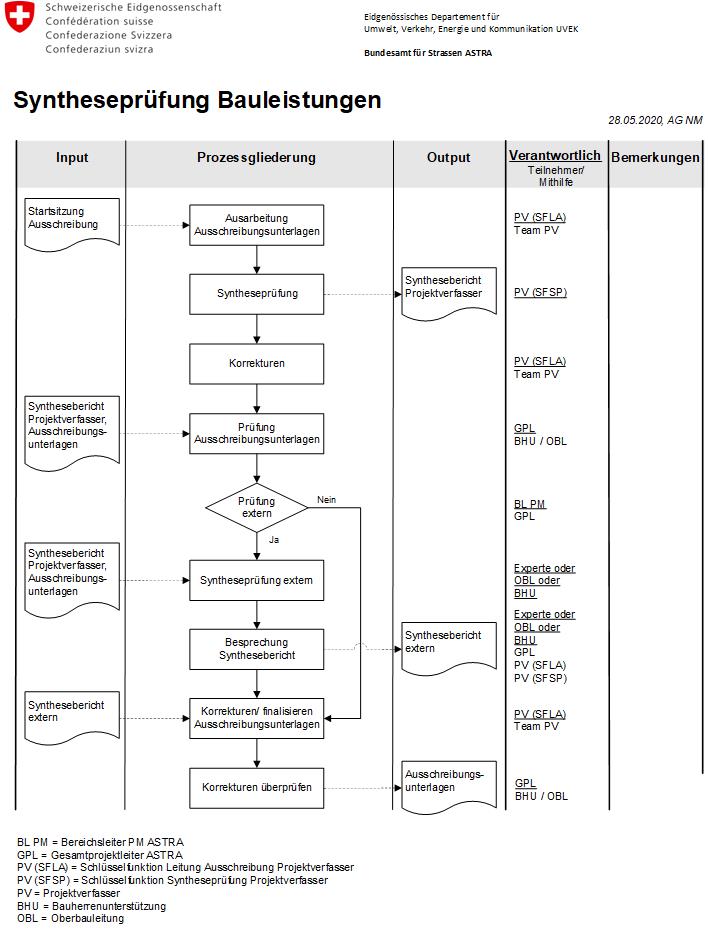 Tätigkeiten:Die Syntheseprüfung (optional) ist zwingend durch eine im Projekt unabhängige Person vorzunehmen. Für die Prüfung ist die Vorlage Syntheseprüfung Bauausschreibung zu verwenden. Aufzuzeigen sind die Sachverhalte, Massnahmen/Vorschläge und die Korrekturen mit den jeweiligen Begründungen in Bezug auf die Ausschreibung. Überprüfen der gesamten Ausschreibungsunterlagen auf Qualität, Vollständigkeit und insbesondere auch auf potentielle Risiken (Konfliktpotential zwischen Bauherr und Unternehmer):Das Aufzeigen der Folgen von unklaren Definitionen in den AusschreibungsunterlagenPlausibilisierung der Ausschreibungsunterlagen (inkl. Mengen)Überprüfung sämtlicher Ausschreibungsunterlagen auf inhaltliche Kongruenz Prüfung der Einhaltung der Vorgaben des projektspezifischen ProjekthandbuchesDas Erkennen der Notwendigkeit für den Beizug von zusätzlichen SpezialistenDie Resultate werden in einem Bericht (Vorlage Syntheseprüfung (optional) Bauausschreibung) festgehalten und anlässlich einer Sitzung präsentiert. Die im Bericht aufgezeigten Schwachstellen sind durch den Ersteller der Ausschreibungsunterlagen entschädigungslos zu korrigieren.Grundlagen:Sämtliche Ausschreibungsunterlagen, welche den Unternehmungen zur Verfügung gestellt werden. Protokoll Startsitzung Ausschreibung.Zu überprüfende Dokumente:Besondere BestimmungenSIMAP PublikationEntwurf WerkvertragLastenheftBauprogrammLeistungsverzeichnissePläneTermineZuschlags- und EignungskriterienAllgemeine DokumenteEvtl. weitere DokumenteAngebotsevaluationZieleFehlerfreie und vollständige Vertragsgrundlagen (inkl. Leistungsverzeichnis)Rechtsgültig unterschriebene Beilagen wie: Protokoll Bereinigungssitzung (Unternehmergespräch) usw.Beschwerderesistente Vergabe Reduktion von allfälligen Nachträgen durch qualitativ hochstehende VertragsgrundlagenDie konkret zu erbringenden Leistungen sind in Kapitel 9 beschrieben. Ergänzend gilt das «Dokument Leistungsbeschrieb Angebotsevaluation technisch- betriebswirtschaftlich».D	 Leistungen ProjektverfasserProjektstufe AusschreibungOrganisationBerät den Bauherrn bei der Erstellung von Unternehmer- und LieferantenverzeichnissenErstellt eine Liste der durchzuführenden Beschaffungen inkl. TerminplanAktualisiert die Los- und Objekteinteilung in Absprache mit dem GPLKontrolliert die vorhandenen, für die Ausschreibung der Bauarbeiten benötigten, Grund- und UnterlagenIst verantwortlich für die Erstellung der Ausschreibungsunterlagen für die Beschaffung RealisierungStellt eine im Projekt unabhängigen Person (Schlüsselfunktion) für Syntheseprüfungen (optional) der Ausschreibungsunterlagen zur VerfügungIngenieurgemeinschaftBestimmt eine Hauptverantwortliche Person, Schlüsselfunktion, welche die Simap Publikation, den Werkvertragsentwurf und die gesamten Besonderen Bestimmungen erstellt und die Erstellung sämtlicher Ausschreibungsunterlagen leitet und für sämtliche Schnittstellen innerhalb der IG/Gemeinschaft verantwortlich ist Erstellt zu Handen der Bauherrschaft ein Schnittstellenpapier, welches die jeweiligen Zuständigkeiten aufzeigtVermeidet Widersprüche zwischen den einzelnen Ingenieur-UnternehmungenBeschrieb und VisualisierungDefiniert Vorgaben an die Ausschreibungsunterlagen wie Planbeilagen, Notfallmanagement Realisierung und weitere BeilagenLegt die Vertragsbestandteile welche den Werkvertrag betreffen (Allgemeine Bedingungen SIA/VSS) festSchlägt vor und begründet unbedingt erforderlichen Abweichungen von Eignungs- und Zuschlagskriterien vom Beschaffungshandbuch (in der Regel keine Abweichungen erforderlich!)Schlägt Anreizsysteme vorOrganisiert, führt und wertet Bauwerks- und Anlagebegehungen mit den Anbietern ausArbeitet Konzepte für Bauablauf, Materialien und Konstruktion sowie der Ausschreibungspläne in geeigneten Massstäben ausFührt eine Startsitzung Bauausschreibung gemäss Pt. 6.1 mit Vorlage (BSA Protokoll Startsitzung PV Ausschreibung Bauleistungen) durch.Erstellt ein generelles Bauprogramm gemäss Pt. 6.1.1Erstellt eine Chancen- / Risiken-Analyse für die Ausschreibungsphase gemäss Pt. 6.1.2 mit Vorlage (Chancen- Risiko Matrix des Projektes und der Ausschreibungsunterlagen als Grundlage der Startsit-zung Ausschreibung)Erstellt alle relevanten Risikoanalysen für die RealisierungErfasst den Kostenvoranschlag Massnahmen- bzw. DetailprojekteErstellt Ausschreibungsunterlagen, Pläne, Beschriebe, Verzeichnisse, Kontrollpläne und Konzept u.a.m., Gliederung gemäss Vorgaben AuftraggeberSchreibt klar und eindeutig die erforderlichen BSA- Leistungen ausDefiniert exakt die Inhalte für das Realisierungspflichtenheft, und zwar für jedes Los (gem. ASTRA Vorlage («BSA - RPH-Vorgaben-V02.xlsb»))Vermeidet R Positionen im Leistungsverzeichnis. Erstellt Pläne für alle ausgeschriebene R Positionen.Weist die gemäss Besonderen Bestimmungen einzurechnenden Leistungen separat aus und zeigt auf in welche Positionen diese im Leistungsverzeichnis einzurechnen sind (keine generellen Angaben wie sind in die Einheitspreise einzurechnen)Vermeidet Positionen und Beschreibungen nach Vorschlag UnternehmerErstellt Arbeitsbeschriebe für die BauphasenLegt die notwendigen Vorgaben und Instrumente für die Qualitätssicherung beim Projekt fest, inkl. Umsetzung der entsprechenden MassnahmenLeitet und koordiniert die Erstellung der Ausschreibungsunterlagen mit allen beteiligten Gesamt- und FachplanernFührt eine Syntheseprüfung (optional) der Ausschreibung(en) durch einen im Projekt unabhängige Person (Schlüsselfunktion) gemäss Pt. 7 mit Vorlage (Syntheseprüfung Bauausschreibung) durch.Passt die Ausschreibungsunterlagen nach erfolgter Syntheseprüfung an (Prozess Syntheseprüfung).Stellt die Unterlagen der Ausschreibung zusammen und gibt diese an den Bauherrn gemäss Vorgaben Auftraggeber abNimmt an den Projektsitzungen „Beschaffung und Koordination“ teilLädt zur Ausarbeitung von Angeboten an den mit dem Bauherrn festzulegenden Kreis von Unternehmern und Lieferanten ein (Freihändige Verfahren und Einladungsverfahren)Bereinigt die AngeboteHolt die eingereichten Angebote im ASTRA abÜberprüft die eingegangenen Angebote gemäss Checkliste (Angebotsüberprüfung technisch – betriebswirtschaftlich) Verlangt und überprüft Preisanalysen gemäss dem Dokument (Mindestanforderung Angebotsüberprüfung technisch- betriebswirtschaftlich) Führt die formelle und rechnerische Kontrolle der Angebote durchErstellt Fragen für die Unternehmergespräche mit der Vorlage (Protokoll Technische Bereinigung Unternehmergespräch)Analysiert und bewertet die AngeboteWirkt mit und protokolliert die technische Bereinigung gemäss Vorlage (Protokoll Technische Bereinigung Unternehmergespräch) zur Angebotsbereinigung (keine Preisverhandlungen) mit Unternehmern und LieferantenÜberprüft fachlich Unternehmer- und AusführungsvariantenErstellt die Evaluationsberichte „Angebote“, Nimmt an Evaluationssitzungen teil, Informiert das Evaluationsteams über die Angebote, Verfasst den definitiven Evaluationsbericht mit VergabeantragStellt die Unterlagen für Debriefing von Unternehmern und Lieferanten bereitStellt die Unterlagen für Rechtsmittelverfahren bereitPasst die Kontrollpläne und die Risikoanalyse Realisierung an den Stand des Projektes anKosten / FinanzenHilft bei der Wirtschaftlichkeitsprüfung von Unternehmervarianten mitKontrolliert die eingereichten Preisanalysen auf die Einhaltung der Ausschreibungsvorgaben, Vollständigkeit und NachvollziehbarkeitErmittelt und begründet aufgrund der Angebote von Kostenabweichungen gegenüber dem KostenvoranschlagRevidiert den KostenvoranschlagErstellt alle notwendigen ZahlungspläneTermineErstellt die entscheidungsorientierten Ablauf- und Terminpläne für die ProjektstufeErstellt die provisorischen Ausführungs- und BauphasenpläneDokumentationErgänzende Bearbeitung von Plänen für genehmigte AusführungsvariantenGibt die eingereichten Angebote an die Gesamtprojektleitung abAusschreibungsunterlagen mit Synthesebericht Prüfung AusschreibungsunterlagenEvaluationsunterlagenProjektstufe: Unterlagen für die AusführungOrganisationAktualisiert seine interne ProjektorganisationAktualisiert die Projektrisiken und -chancen aus Sicht des ProjektverfassersVervollständigt die Projektrisiken und -chancen mit den in der Angebotsphase von den Anbietern ermittelten Gefahren und ChancenOrganisiert den Pikettdienst ProjektverfasserOrganisiert das Projektänderungswesen des ProjektverfassersBeantragt und beurteilt SpezialabklärungenSchlägt Aufgaben und Verantwortlichkeiten für die Erstellung der Ausführungsdokumente bei Unternehmervarianten vorStellt die Unterlagen für die Öffentlichkeitsarbeit bereitPrüft und hilft bei der Aktualisierung der Projektpflichtenhefte mitPrüft die Pflichtenhefte „Tests“Nimmt an Bau- und Oberbauleitungssitzungen nach Vorgabe Bauleitung teilIst verantwortlich für die fachgerechte Erstellung der für die Realisierung erforderlichen UnterlagenKontrolliert und genehmigt der RealisierungspflichtenhefterBeschrieb und VisualisierungÜberprüft und aktualisiert die bisherigen Unterlagen, Vorgaben und ZieleBeschafft und stellt ergänzende und aktualisierte Unterlagen zusammenStellt die Unterlagen für die Ausführungsbewilligungen bereitStellt Unterlagen für spezielle Bewilligungen bereitHilft bei der Formulierung und beim Abschluss von Verträgen mit Dritten mitHilft beim Abschluss von Verträgen für den Landerwerb mitStellt die Verträglichkeit von zur Ausführung vorgesehenen Varianten mit den Projektanforderungen sicherErbringt die Leistungen im Rahmen des PQMStellt sicher, dass die Vorgaben und Auflagen aus den Genehmigungen (GP / AP) in den nachfolgenden Projektstufen umgesetzt werdenKoordiniert Kabeltrassen und Rohranlagen in der Ausführung der BauwerkeKontrolliert und koordiniert die RealisierungspflichtenhefteErstellt die Ausführungspläne für das MesskonzeptDefiniert die vom Auftraggeber benötigten spezifische Ausführungsunterlagen für die RealisierungKoordiniert die Einbindung Übergeordnetes Leitsystem (UELS) und KommunikationErstellt die Ausführungs-, Detailpläne, Stromlauf- und PrinzipschemaMacht Angaben zu den notwendigen Aussparrungen bzw. RohreinführungenAktualisiert die Ausführungsunterlagen gemäss Angaben Oberbauleitung / örtliche BauleitungFührt Vorerhebungen für Wirkungskontrollen durchWirkt bei der Erstellung und der Koordination der Ausführungsunterlagen der Anlagen und Installationen mitKoordiniert fachübergreifend die Ausführungsunterlagen der Anlagen und InstallationenÜberprüft die Fabrikations- und Werkstattpläne von Unternehmern und LieferantenStellt Unterlagen für Ausführungsbewilligungen bereitTrägt die von Dritten projektierten Anlagen und Installationen in eigene Pläne einErstellt alle erforderlichen Eventualplanungen Realisierung (What ifs)Aktualisiert die Vorgaben zur fachübergreifenden NutzungsvereinbarungPlant und führt Bemusterungen durchHilft bei der definitiven Auswahl von Materialien, Ausrüstungen usw. mitNimmt an Sitzung für die Realisierung gemäss Absprache mit Oberbauleitung bzw. örtlicher Bauleitung teilKontrolliert periodisch die Bauarbeiten, prüft die Ausführungsqualität (Aufgebot örtliche Bauleitung)Kontrolliert in speziellen Fällen die Absteckung der Ausführung (Aufgebot durch örtliche Bauleitung)Führt das Notfallmanagement für die Bauphasen nachWirkt bei der Notfallmanagementschulung und dessen Umsetzung mitKoordiniert die AusführungsunterlagenÜberprüft die Umsetzung der Projektvorgaben (Kontrollplan) bei der Ausführung (Aufgebot örtliche Bauleitung)Wirkt bei FAT – Tests 1 und 2 mit (Factory Acceptance Test = Werksabnahmen Leistungen durch Bauherrn)Wirkt bei Nachtests mit (Nachkontrolle nach Fehlerbehebung)Führt ein Verzeichnis der ProjektänderungenStellt die provisorischen und definitiven Überwachungs- und Massnahmenplänen zusammenÜberarbeitet die Planunterlagen und Listen gemäss Angaben der OberbauleitungStellt die Unterlagen für die Öffentlichkeitsarbeit bereitWirkt bei Baustellenführungen mitKosten / FinanzierungÜberwacht und führt periodisch die Projektkostenentwicklung nachErstellt spezielle, vom Bauherrn beauftragte, KostenübersichtenTermineFührt den definitiven Ausführungsterminplan nachKoordiniert und integriert sämtliche baulichen Abläufe in die TerminplanungAktualisiert das Terminprogramm inkl. Verkehrsführungen und BauprovisorienErstellt ein allseitig genehmigtes Lieferprogramm der Unterlagen für die Ausführung (Oberbauleitung, Unternehmer, örtliche Bauleitung) und führt dieses laufend nachIst verantwortlich für das rechtzeitige Bereitstellen von Plänen gemäss vertraglichen Vorgaben des AuftragnehmersErstellt den Gesamtterminplan BSA, integriert die Terminpläne der Fachingenieure T/U, K, T/G, führt nach und koordiniert diesen laufend mit den Fachbereichen T/U, K, T/GIst verantwortlich für die GesamtterminkoordinationDokumentationStellt die Ausführungsdokumente aller Fachbereiche zusammenFührt das Zentrale Handbuch BSA nachProjektstufe: Inbetriebnahme, AbschlussOrganisationHolt die erforderlichen definitiven Bewilligungen einHilft bei Informations- und Öffentlichkeitsarbeiten mitIst verantwortlich für die Richtigkeit der DokumentationBeschrieb und VisualisierungPlant, organisiert und wirkt bei der Inbetriebnahme des Bauwerkes oder von Bauwerksteilen mitErstellt die Checklisten für die Abnahme der BSAPlant, organisiert und überwacht die integralen GesamttestsWertet die Tests aus und erstellt einen BerichtOrganisiert und hilft bei der Instruktion des Betriebspersonals der Gebietseinheiten mitOrganisiert und schult das Betriebspersonal der GebietseinheitWirkt bei der einmaligen Instruktion des Bedienungspersonals mitKoordiniert die Erstellung der Bauwerksakten für die Dokumente des ausgeführten WerkesBeschafft und führt die Bauwerksakten, Unterhaltspläne und Überwachungspläne nachErstellt das Betriebshandbuch (inkl. Organisation, Pflichtenheften und Aufgabenbeschrieb)Übergibt die Dokumente des ausgeführten Werkes an den AuftraggeberÜbergibt die im Ereignisordner (Weisser Ordner) nachzuführenden Änderungen dem AuftraggeberErbringt die allgemeinen Leistungen im Rahmen des PQM und ProjekthandbuchPlant, organisiert und überwacht die Inbetriebnahme der Anlage und InstallationenErhebt die notwendigen Angaben für die Wirkungskontrollen, analysiert diese und interpretiert die Ergebnisse, vergleicht diese mit den Auflagen der Genehmigungen und erstellt die notwendigen FazitsErstellt einen Schlussbericht mit VerbesserungsvorschlägenKosten / FinanzierungStellt die Endkosten Werk- und Lieferverträge mit dem Kostenvoranschlag aller Arbeiten im Projektperimeter gegenüberBestimmt die Kostenkennwerte und stellt die Werte gemäss Vorgaben Auftraggeber in der Phase Projektierung zusammenTermineErstellt einen Terminplan für die InbetriebnahmeErstellt den detaillierten Ablauf des integralen Gesamttests BSAErstellt den Inbetriebsetzungsterminplan der Anlagen und InstallationenErstellt die DAW Unterlagen bis spätestens 5 Monate nach BauwerkabnehmeKontrolliert die DAW Unterlagen der BSA Unternehmungen und holt diese für die Abnahme einer BSA AnlageDokumentationBeschafft und führt die für Betrieb, die Überwachung und Unterhalt erforderlichen Dokumente wie Pläne und Unterlagen des ausgeführten Bauwerkes, Betriebshandbuch nachWirkt beim Einholen der definitiven Betriebsbewilligung mitTrägt die Daten für die Unterhaltsprogramme zusammen und legt diese geordnet abWirkt bei der Übergabe der Anlagen und Installationen mitFührt die während der Bauausführung vorgenommenen Änderungen in die Pläne des ausgeführten Bauwerks nach (Rotstiftpläne)Führt die Fachkoordinationspläne nachBewertet qualitativ die Unternehmer zu Handen des BauherrnFührt die auf Datenträger gespeicherten Daten an Veränderungen der Betriebssoftware nachArchiviert die vom Projektverfasser / örtliche Bauleitung / Oberbauleitung erstellten Bauwerksakten in gebrauchsfähiger Form während zehn Jahren ab Beendigung des Auftrages gemäss Vorgaben BauherrDokument I